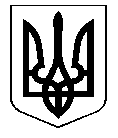 УКРАЇНА                    КОСТЯНТИНІВСЬКА МІСЬКА РАДА                                 Р І Ш Е Н Н Я27.02.2020 № 6/99-1969м. КостянтинівкаРозглянувши звернення юридичних та фізичних осіб, керуючись Земельним кодексом України від 25.10.2001 № 2768-III (із змінами), статтями 19, 50 Закону України від 22.05.2003 № 858-IV «Про землеустрій» (із змінами), Законом України від 06.09.2012 № 5245-VI «Про внесення змін до деяких законодавчих актів України щодо розмежування земель державної та комунальної власності» (із змінами), постановою Кабінету Міністрів України від 23.05.2012 № 513 «Про затвердження Порядку проведення інвентаризації земель» (із змінами), пунктом 34 частини 1 статті 26, частинами 1-3 статті 59 Закону України від 21.05.1997 № 280/97-ВР «Про місцеве самоврядування в Україні» (із змінами), Законом України від 02.06.2015 № 497-VIII «Про внесення змін до деяких законодавчих актів України щодо визначення складу, змісту та порядку погодження документації із землеустрою», рішенням міської ради від 22.10.2015 № 6/61-1084 «Про перейменування вулиць                          м. Костянтинівки», міська радаВИРІШИЛА:1. Надати згоду громадянину Овсяннікову Андрію Анатолійовичу, ідентиф.                   № ХХХХХ, який зареєстрований за адресою: ХХХХХ, на поділ земельної ділянки шляхом розробки технічної документації із землеустрою щодо поділу земельної ділянки за кадастровим №1412600000:00:006:0345 по вул. Торецькій, площею 0,6810 га із земель житлової та громадської забудови комунальної власності територіальної громади міста Костянтинівка.2. Надати дозвіл громадянці Трискибі Олександрі Вікторівні, ідентиф. №ХХХХХ, яка зареєстрована за адресою: ХХХХХ, та громадянину Трискибі Олегу Володимировичу, ідентиф. № ХХХХХ, який зареєстрований за адресою: м. Костянтинівка, вул. 13-ти розстріляних, 252, на розробку технічної документації із землеустрою щодо встановлення (відновлення) меж земельної ділянки в натурі (на місцевості) та відведення її у власність орієнтовною площею 0,1000 га для будівництва і обслуговування житлового будинку, господарських будівель і споруд (присадибна ділянка), що розташовані по вул. 13-ти розстріляних, 252 із земель комунальної власності територіальної громади міста Костянтинівка.3. Питання про надання дозволу на розробку проекту землеустрою щодо відведення земельної ділянки у власність громадянину Волкову Олександру Ігоровичу, ідентиф. №ХХХХХ, який зареєстрований за адресою: ХХХХХ, орієнтовною площею 0,0030 га для будівництва та обслуговування індивідуального гаража по вул. Соборності із земель комунальної власності територіальної громади міста Костянтинівка, не набрало необхідної кількості голосів для позитивного прийняття рішення.4. Питання про надання дозволу на розробку проекту землеустрою щодо відведення земельної ділянки у власність громадянці Рибалко Галині Геннадіївні, ідентиф. №ХХХХХ, яка зареєстрована за адресою: ХХХХХ, орієнтовною площею 0,0022 га для будівництва та обслуговування індивідуального гаража, по вул. Торецькій із земель комунальної власності територіальної громади міста Костянтинівка, не набрало необхідної кількості голосів для позитивного прийняття рішення.5. Питання про надання дозволу на розробку проекту землеустрою щодо відведення земельної ділянки у власність громадянці Перовій Ларисі Іванівні, ідентиф. №ХХХХХ, яка зареєстрована за адресою: ХХХХХ орієнтовною площею 0,0027 га для будівництва та обслуговування індивідуального гаража по вул. Леваневського із земель комунальної власності територіальної громади міста Костянтинівка, не набрало необхідної кількості голосів для позитивного прийняття рішення.6. Питання про надання дозволу на розробку проекту землеустрою щодо відведення земельної ділянки у власність громадянину Лагутіну Івану Ігоровичу, ідентиф. №ХХХХХ, який зареєстрований за адресою: ХХХХХ, орієнтовною площею 0,0024 га для будівництва та обслуговування індивідуального гаража по пр. Ломоносова із земель комунальної власності територіальної громади міста Костянтинівка, не набрало необхідної кількості голосів для позитивного прийняття рішення.7. Питання про надання дозволу на розробку проекту землеустрою щодо відведення земельної ділянки у власність громадянці Кулаковій Олені Володимирівні, ідентиф. №ХХХХХ, яка зареєстрована за адресою: ХХХХХ, орієнтовною площею 0,0030 га для будівництва та обслуговування індивідуального гаража по пр. Ломоносова із земель комунальної власності територіальної громади міста Костянтинівка, не набрало необхідної кількості голосів для позитивного прийняття рішення.8. Питання про надання дозволу на розробку проекту землеустрою щодо відведення земельної ділянки у власність громадянці Кісельовій Галині Анатоліївні, ідентиф. №ХХХХХ, яка зареєстрована за адресою: ХХХХХ, орієнтовною площею 0,0030 га для будівництва та обслуговування індивідуального гаража по вул. Європейській із земель комунальної власності територіальної громади міста Костянтинівка, не набрало необхідної кількості голосів для позитивного прийняття рішення.9. Питання про надання дозволу на розробку проекту землеустрою щодо відведення земельної ділянки у власність громадянину Хоружевському Олександру Леонідовичу, ідентиф. №ХХХХХ, який зареєстрований за адресою: ХХХХХ  орієнтовною площею 0,0030 га для будівництва та обслуговування індивідуального гаража по вул. Безнощенка із земель комунальної власності територіальної громади міста Костянтинівка, не набрало необхідної кількості голосів для позитивного прийняття рішення.10. Надати згоду товариству з обмеженою відповідальністю «Госптовари», ЄДРПОУ №ХХХХХ, яке зареєстровано за адресою: ХХХХХ, на відновлення меж земельної ділянки площею 0,0900 га, для обслуговування магазину, що розташований вул. Театральна, 29 шляхом розробки технічної документації із землеустрою щодо встановлення (відновлення) меж земельної ділянки в натурі (на місцевості), що знаходиться у постійному користуванні відповідно до Державного акту на право постійного користування землею від 05.07.1999 № 158 серія ІІ-ДН № 004370 із земель комунальної власності територіальної громади міста Костянтинівка.	11. Питання про надання дозволу про проведення експертної грошової оцінки земельної ділянки за кадастровим №1412600000:00:008:1117 площею 0,0039 га, для відведення її у власність шляхом продажу для обслуговування громадської будівлі для роздрібної торгівлі, що розташована по вул. О.Островського, 220п, із земель комунальної власності територіальної громади міста Костянтинівка громадянці Попереці Валентині Миколаївні, ідентиф. №ХХХХХ, яка зареєстрована за адресою: ХХХХХ, не набрало необхідної кількості голосів для позитивного прийняття рішення.	12. Питання про надання згоди на відновлення меж земельної ділянки шляхом розробки технічної документації із землеустрою щодо встановлення (відновлення) меж земельної ділянки в натурі (на місцевості) та дозволу про проведення експертної грошової оцінки земельної ділянки за кадастровим № 1412600000:00:007:0008 площею 0,0343 га для відведення її у власність шляхом продажу для обслуговування торгового кіоску, що розташований по вул. Бахмутській (попередня назва вулиці – Артемівська), 166а із земель комунальної власності територіальної громади міста Костянтинівка громадянці Ляшук Надії Володимирівні, ідентиф. №ХХХХХ, яка зареєстрована за адресою: ХХХХХ, не набрало необхідної кількості голосів для позитивного прийняття рішення.13. Організаційне виконання цього рішення покласти на начальника управління комунального господарства Заварзіна Д.Г. Контроль за виконанням рішення покласти на заступника міського голови       Василенка В.В. та постійні комісії міської ради з питань містобудування, житлово-комунального господарства, зв'язку та земельних ресурсів (Науменко) та з питань економічної політики, бюджету та фінансів, цін, питань приватизації (Резниченко).Міський голова	С.Д. ДавидовПро надання дозволу на розробку документації із землеустрою, згоди на відновлення меж земельних ділянок та проведення експертної грошової оцінки земельних ділянок